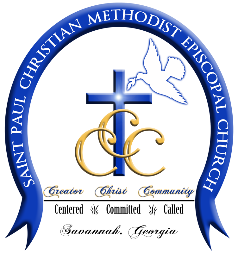 FACILITY USE REQUEST FORM(FOR Non-Membership Events Only)Today’s Date:  Organization or Person Name:  Type of Meeting or Event:  Date(s) Requested						Times(s) Requested:Requested Facility:  Sanctuary			 Social Hall & Kitchen		 Social Hall OnlyAnticipated number of persons attending meeting/event:  Contact Person:  Address:  Work Telephone Number:  Home Telephone Number:  Email:  